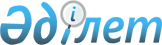 Об утвеpждении Положения о Главном упpавлении геодезии и каpтогpафии Республики Казахстан <*> Сноска. В названии и тексте постановления и Положения исключены слова "при Кабинете Министров" - постановлением Правительства РК от 20 августа 1996 г. N 1031 ~P961031.
					
			Утративший силу
			
			
		
					Постановление Кабинета Министpов Республики Казахстан от 31 маpта 1992 года N 301. Утратило силу - постановлением Правительства РК от 23 мая 1997 г. N 877 ~P970877



          Кабинет Министров Республики Казахстан постановляет:




          Утвердить прилагаемое положение о Главном управлении геодезии 
и картографии Республики Казахстан.








              Премьер-министр




          Республики Казахстан





                                           Утверждено



                                постановлением Кабинета Министров
                                      Республики Казахстан
                                    от 31 марта 1992 г. N 301











                                                          П О Л О Ж Е Н И Е




                                о Главном управлении геодезии и картографии




                                                        Республики Казахстан








          1. Главное управление геодезии и картографии Республики
Казахстан (Казгеодезия) является республиканским государственным
органом управления топографо-геодезическими и картографическими
работами и осуществляет геодезический надзор в Республике Казахстан.




        2. Основными задачами Главного управления геодезии и картографии
Республики Казахстан являются координация работ по обеспечению
потребностей народного хозяйства, науки, обороны и населения
Республики Казахстан всеми видами съемок, карт, геодезическими и
нивелирными данными, инженерно-геодезическими и маркшейдерскими
работами, контроль и надзор за соблюдением технологии их выполнения,
также лицензирование предприятий и организаций, выполняющих
указанные работы.




          3. Главное управление геодезии и картографии Республики
Казахстан осуществляет:




          проведение единой научно-технической политики в геодезических,
астрономо-геодезических, аэрокосмических, топографических и 
картографических работах, стандартизации и инженерном оборудовании;




          организацию разработки и выполнения республиканских 
научно-технических и производственных программ развития геодезических, 
топографических, картографических и маркшейдерских работ, создания 
тематических, географических, природоохранных и других специальных 
карт, планов и атласов;




          организацию производства геодезических и нивелирных работ в 
единой системе координат и высот на всей территории Республики 
Казахстан;




        координацию внешнеэкономической деятельности предприятий и 
организаций республики в области топографо-геодезических работ по 
созданию с участием зарубежных партнеров совместных предприятий, фирм, 
акционерных обществ и других форм сотрудничества в проведении 
топографо-геодезической изученности территории Республики Казахстан и 
других стран;




          обеспечение потребностей народного хозяйства, ведомств, 
организаций и населения в информации о местности в различных формах: 
картографической, фотографической, включая материалы зондирования из 
космоса, и цифровой;




          участие в установлении, картографировании и демаркации 
государственных границ Республики Казахстан;




          согласование аэрофотосъемочных работ с органами Комитета 
государственной безопасности, Комитетом по обороне Республики
Казахстан и Управлением войск пограничного округа;




          лицензирование топографо-геодезических и картографических работ, 
выполняемых различными ведомствами и организациями, независимо от форм
собственности, на территории Республики Казахстан и ведение 
государственного учета этих работ, независимо от источника 
финансирования и ведомственной подчиненности их исполнителей;




          ведение государственного контроля за соблюдением предприятиями и
организациями технологии и качества выполняемых ими 
топографо-геодезических и картографических работ;




          поддержание в современном состоянии геодезических сетей и карт
путем их постоянного планомерного обновления;




          ведение и постоянное пополнение республиканского 
картографо-геодезического фонда;




          картографическое обеспечение Закона "О земельной реформе в 
Республике Казахстан", кадастра, экологической и других программ;




          картографо-геодезическое обеспечение районов стихийных бедствий.




          4. Главное управление геодезии и картографии Республики
Казахстан, осуществляя руководство государственными
топографо-геодезическими и картографическими работами:




          участвует в планировании топографо-геодезических и
картографических работ в министерствах, государственных комитетах,
ведомствах, областных и городских Советах народных депутатов,
координирует их выполнение в республике в интересах многоцелевого
использования, а также в целях исключения параллелизма и дублирования;




          устанавливает порядок использования топографо-геодезических,
картографических и аэросъемочных материалов и организует контроль
за учетом, размножением и хранением этих материалов на предприятиях и
в организациях, независимо от их ведомственной принадлежности и форм
собственности;




          обеспечивает в установленном порядке правильное графическое 
начертание на издаваемых картах государственных границ Республики
Казахстан, границ шельфа, а также границ областей и районов, других
политико-административных и географических элементов;




          участвует в работе комиссий по наименованию, переименованию,
а также транскрипции названий физико-географических объектов;




          участвует при заключении двусторонних договоров с республиками
и государствами, имеющими с Республикой Казахстан общие
государственные границы, в части координации производства
геодезических, топографических и картографических работ;




          создает условия для выполнения заказов на конкурсной основе по
топографическим съемкам масштабов 1:500 - 1:10 000 и топографическим
изысканиям при строительстве объектов народного хозяйства. В конкурсе
принимают участие все предприятия и организации, независимо от их 
ведомственной принадлежности и форм собственности, выполняющие работы
в области геодезии и картографии, и имеющие лицензии на производство
геодезических работ;




          представляет интересы Республики Казахстан в международных
организациях по вопросам геодезии и картографии, поддерживает
отношения с геодезическими службами других стран;




          развивает экономическую самостоятельность подведомственных 
предприятий и организаций с целью повышения их ответственности и
заинтересованности в конечных результатах;
 осуществляет совместно с центральным комитетом профсоюза работников
геологии, геодезии и картографии Республики Казахстан мероприятия по
охране труда на топографо-геодезических и картографических работах
и социальной защите трудящихся.




          5. Главное управление геодезии и картографии Республики
Казахстан в своей деятельности руководствуется законами Республики
Казахстан, указами Президента Республики Казахстан, решениями
Правительства Республики Казахстан и другими нормативными актами,
настоящим Положением.




          6. Главное управление геодезии и картографии Республики
Казахстан имеет право:




          реорганизовывать, создавать и ликвидировать подведомственные 
предприятия и организации, а также утверждать уставы этих организаций;




          применять определенные настоящим Положением меры воздействия,
вплоть до полной остановки работы в случаях отсутствия лицензии на их
выполнение, несоответствия установленной точности и нарушений
технологии;




          разрабатывать и утверждать нормы времени и, по согласованию с 
Комитетом цен при Госэкономкомитете Республики Казахстан, расценки
всех процессов геодезического производства, обязательные для
применения предприятиями и организациями при производстве
геодезических работ, вне зависимости от их ведомственной
принадлежности и форм собственности;




          разрабатывать и утверждать размеры платы по согласованию с 
Комитетом цен при Госэкономкомитете Республики Казахстан за 
представление в пользование геодезической и топографической информации 
и других услуг, оказываемых сторонним предприятиям, организациям и 
гражданам.




          Для повышения качества и улучшения организации работ создавать
при Казгеодезии подразделения, финансируемые за счет средств,
выделяемых на геодезические и картографические работы, а за счет
других средств - ассоциации, малые предприятия, научные центры и др.




          7. Главное управление геодезии и картографии Республики
Казахстан возглавляет начальник, назначаемый Кабинетом Министров
Республики Казахстан.




          Начальник Казгеодезии имеет заместителей, которые назначаются 
(освобождаются) Кабинетом Министров Республики Казахстан по
представлению начальника Казгеодезии.




          В Казгеодезии образуется коллегия в составе начальника
(председатель) и заместителей начальника по должности, а также других
руководящих работников Казгеодезии и представителей заинтересованных
министерств, государственных комитетов и ведомств.




          Члены коллегии утверждаются Кабинетом Министров Республики
Казахстан по представлению начальника Казгеодезии. Коллегия
Казгеодезии на своих регулярно проводимых заседаниях рассматривает
вопросы, относящиеся к компетенции Казгеодезии.
 Решения коллегии проводятся в жизнь приказом начальника Казгеодезии.




          8. Начальник Главного управления геодезии и картографии
Республики Казахстан:




          в пределах своей компетенции издает приказы, постановления, 
инструкции и указания, обязательные для подразделений системы
Казгеодезии и других организаций, осуществляющих
топографо-геодезические, инженерно-геодезические, картографические и
маркшейдерские работы на территории Республики Казахстан, а в случаях,
затрагивающих интересы других министерств и ведомств республики,
издает с ними совместные акты;




          представляет интересы Казгеодезии во всех государственных 
организациях и предприятиях, заключает договоры, открывает в банках 
счета, утверждает оклады специалистов без учета норм и соотношений 
численности работников и специалистов;
<*>



          организует деятельность структурных подразделений Казгеодезии и
координирует работу находящихся в ее ведении предприятий и




          организаций; назначает на контрактной основе и освобождает




          руководителей
предприятий и организаций, находящихся в ведении Казгеодезии.




          Сноска. Абзац третий пункта восьмого - с изменениями, внесенными
постановлением Кабинета Министров Республики Казахстан от 6 февраля
1995 г. N 115.




          9. Для рассмотрения предложений по основным направлениям развития
геодезических, топографических и картографических работ, определения 
единой научно-технической политики, разработки рекомендаций по 
использованию и внедрению новейших достижений отечественной и 
зарубежной науки, техники и передового опыта в Казгеодезии создается 
научно-технический совет из видных ученых, высококвалифицированных 
специалистов, руководителей научно-технических обществ и других 
организаций.




          Состав научно-технического совета и положение о нем утверждаются 
начальником Казгеодезии. Для решения важнейших вопросов производства
в Казгеодезии создается Совет руководителей, в который входят первые 
руководители предприятий и организаций, члены коллегии, председатель
ЦК профсоюза работников геологии, геодезии и картографии Республики
Казахстан. Совет руководителей возглавляет начальник Казгеодезии.




          10. Казгеодезия составляет и представляет в соответствующие 
государственные органы периодическую и годовую отчетность. В
соответствии с Законом "О предприятиях в Республике Казахстан"
осуществляет право контроля за деятельностью подведомственных
предприятий и организаций. Казгеодезия осуществляет права владения,
пользования и управления собственностью Республики Казахстан,
делегируемые ей Государственным комитетом Республики Казахстан по
государственному имуществу.




          11. Главное управление геодезии и картографии Республики
Казахстан является юридическим лицом, имеет печать с изображением
Государственного герба Республики Казахстан и со своим наименованием
на казахском и русском языках, а также фирменные бланки. Казгеодезия
имеет специальные номерные печати для выдачи лицензий на
производство топографо-геодезических и картографических работ и
других целей.




          Реорганизация и ликвидация Казгеодезии производятся в
установленном законодательством порядке.









					© 2012. РГП на ПХВ «Институт законодательства и правовой информации Республики Казахстан» Министерства юстиции Республики Казахстан
				